BINGOPost a pic w/ you & your face popsicle…tag Momma P. *Facebook & Instagram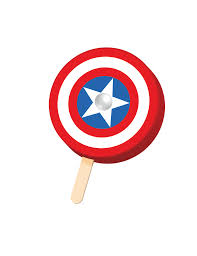 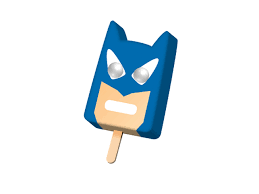 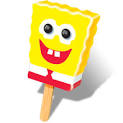 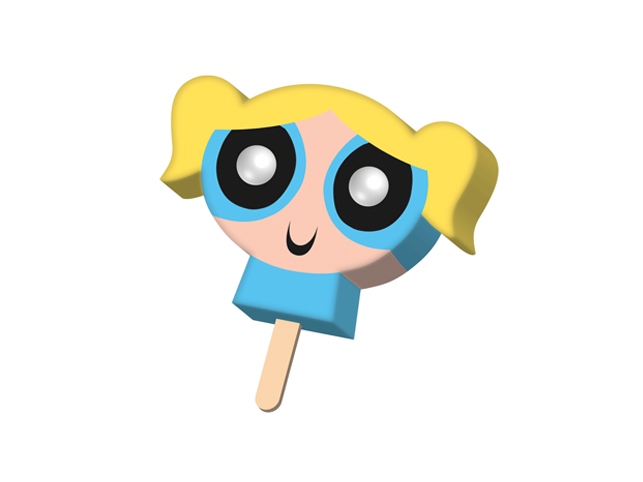 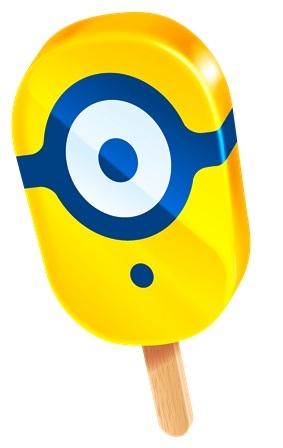 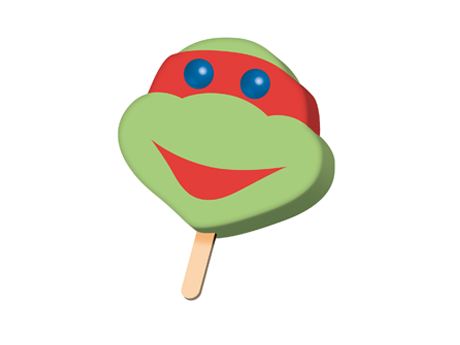 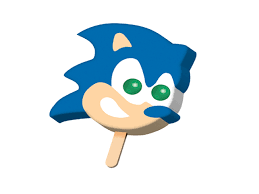 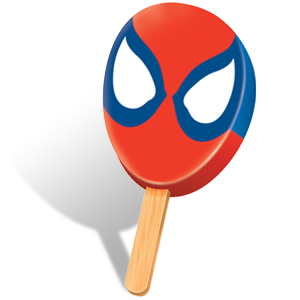 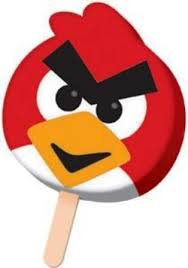 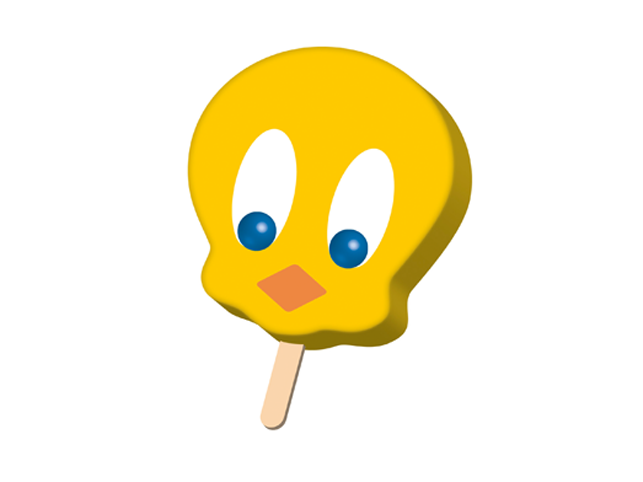 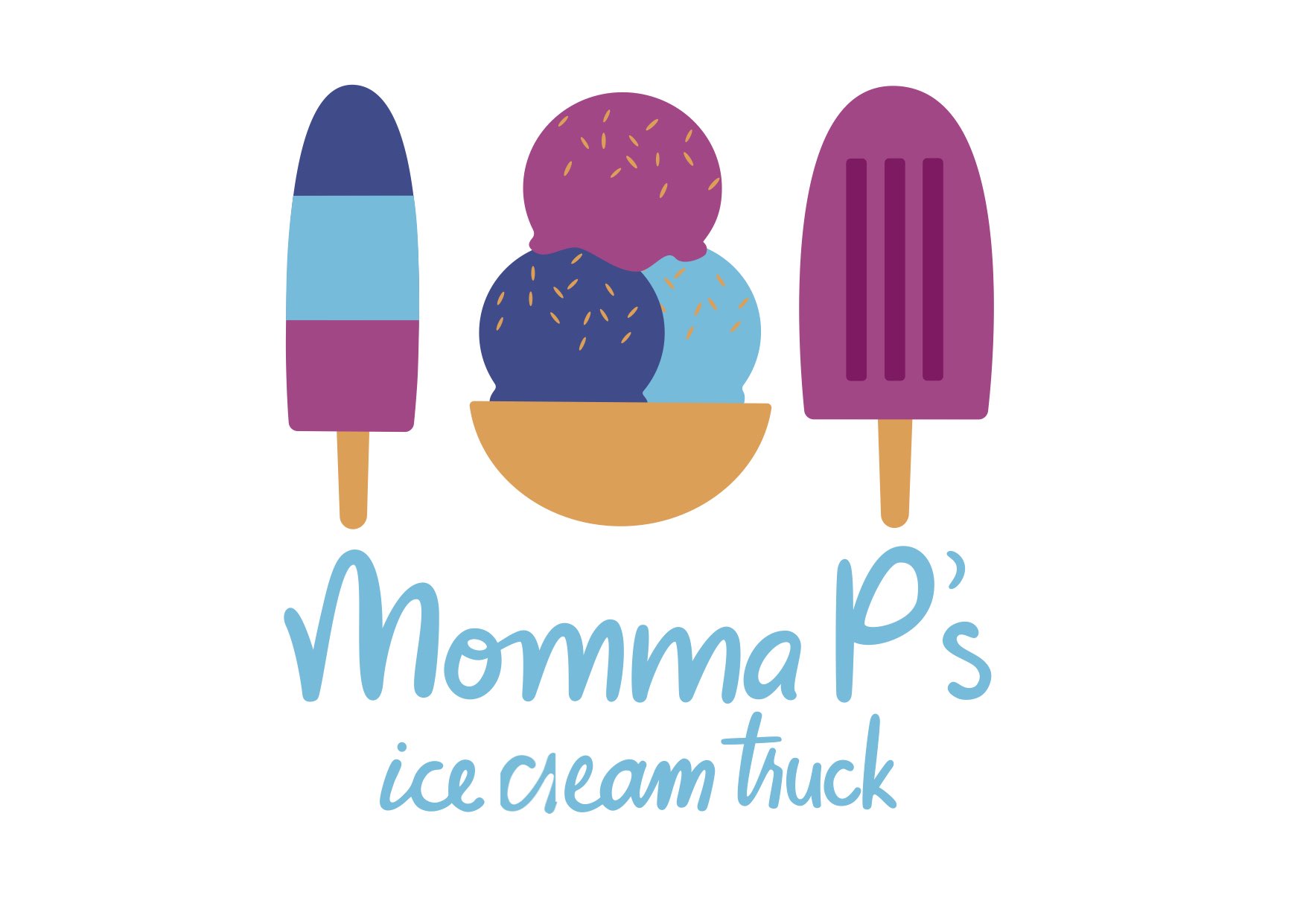 FREE SPACE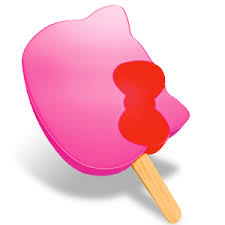 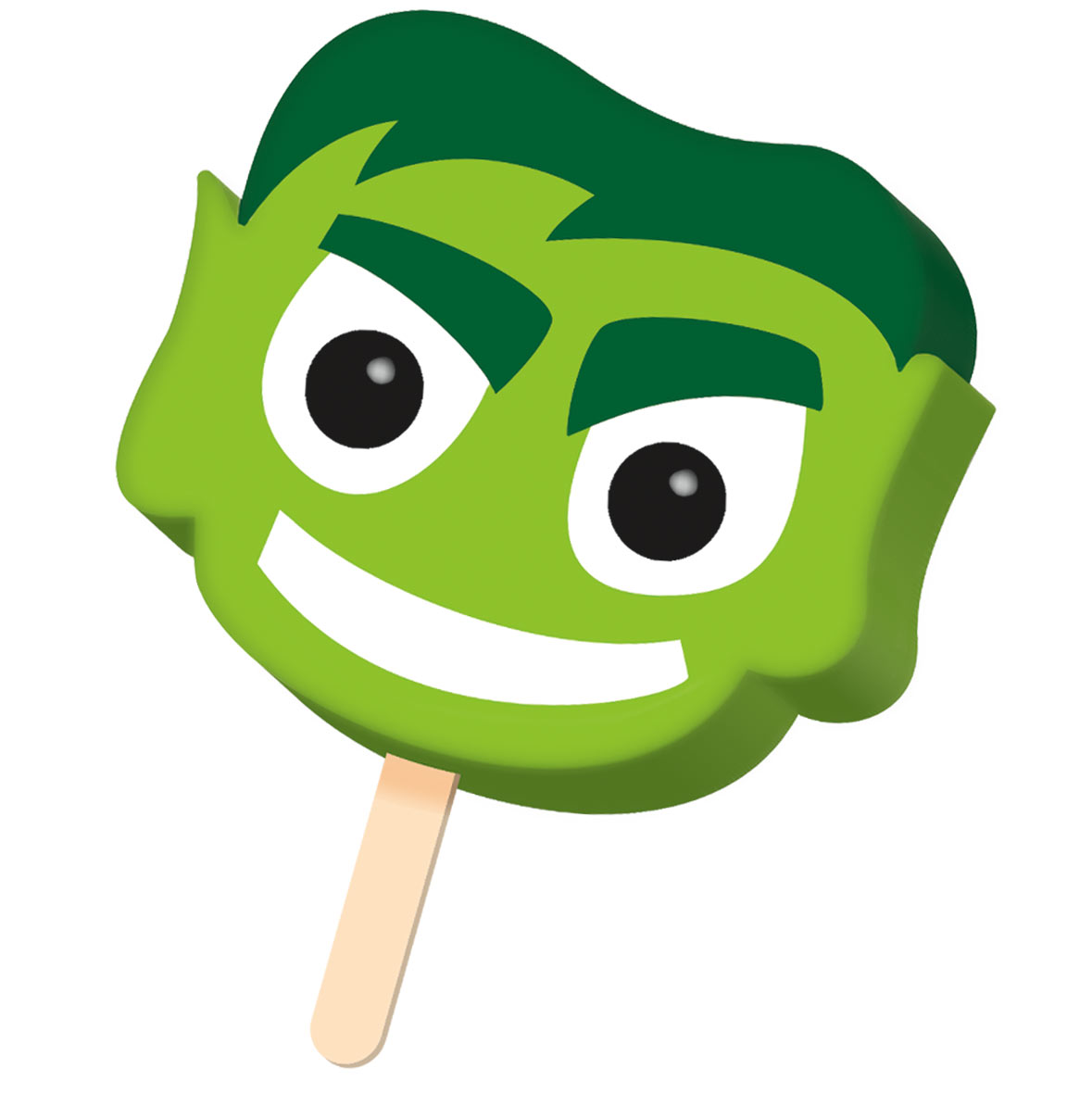 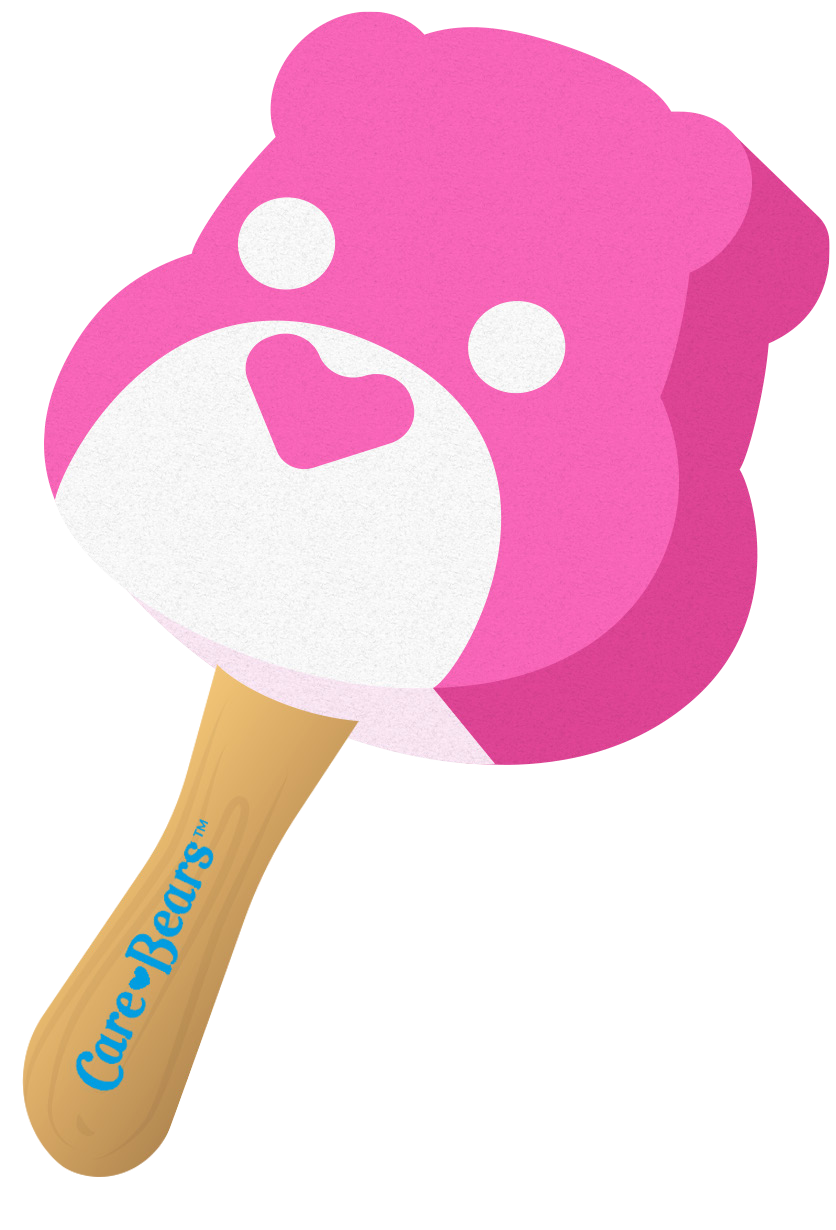 